EXTRACTS FROM RFU REGULATION 17 - ANTI-CORRUPTION AND BETTINGTo read full RFU regulation on betting, see http://www.rfu.com/thegame/regulations17.2 DefinitionsAnti-Corruption Breach Any breach of RFU Regulation 17 and/or IRB Regulation 6. For the avoidance of doubt an Anti-Corruption Breach shall also constitute misconduct.Connected Person Any International Player, Contract Player, International Match Official, Contract Player Support Personnel, any coach, trainer, selector, health professional, analyst, team official, administrator, owner, director and/or any other person involved with and/or engaged in relation to the Game by a Union or its National Representative Team and shall include any Union/Association/IRB panel of Match Officials at International Match and/or Contract Player level, Disciplinary Personnel, any Agent and/or representative of an International Player, Contract Player or Contract Player Support Personnel and/or family member and/or associate of any of the foregoing (to the extent that such family member/associate falls under the jurisdiction of a Union, Rugby Body and/or the Board) and/or any other individual or entity involved in the organisation, administration and/or promotion of the Game at International Match and/or Contract Player level.Fix Fixing, contriving in any way and/or otherwise influencing improperly the outcome of an Event and/or any aspect of an Event and/or being party to any effort to fix, contrive in any way and/or otherwise influence improperly the outcome or any aspect of an Event. The foregoing shall include, without limitation, improperly ensuring that a particular incident(s) takes place or does not take place during an Event(s) or at a particular time or juncture during an Event(s) and improperly manipulating the scoring or any other aspect of an Event(s).Inside Information Any non-public information relating to any Event including any aspect thereof that a Connected Person possesses by virtue of his position within the Game. Such information includes, but is not limited to, relevant information regarding a Participant(s), conditions, tactic(s) and/or strategy(ies), selection, injury(ies), and/or any other information relating to the likely performance of a Participant(s) and/or outcome of an Event including any aspect thereof, and/or any other relevant information in relation to an Event which is known by a Connected Person(s) but which is not already published or a matter of public record, which is not readily acquired by an interested member of the public and/or disclosed according to the rules and regulations governing the Event.Participant A Player, Match Official, Union, National Representative Team and/or team involved in an Event(s).Wager Placing, accepting, laying and/or otherwise entering into any form of wager, bet and/or financial speculation. The foregoing shall include, without limitation, a wager, bet and/or financial speculation on a number of events or occurrences (for example, a multi-bet). A Prohibited Wager shall be any conduct in contravention of Regulation 17.3.1.17.3.1 Prohibited WageringAll Connected PersonsNo Connected Person shall, directly or indirectly, Wager and/or Attempt to Wager on the outcome or any aspect of any Connected Event and/or receive and/or Attempt to receive part or all of the proceeds of any such Wager and/or any other Benefit in relation to a Wager, subject to 17.3.8 below.No Connected Person shall and/or shall Attempt, directly or indirectly, to solicit, offer, induce, entice, instruct, persuade, encourage, agree with and/or facilitate any other party to Wager and/or Attempt to Wager on the outcome or any aspect of any Connected Event, subject to 17.3.8 below. Contract Player(s) and Contract Player Support PersonnelNo Contract Player or Contract Player Support Personnel shall, directly or indirectly, Wager and/or Attempt to Wager on the outcome and/or any aspect of any Event and/or receive and/or Attempt to receive part or all of the proceeds of any such Wager and/or any other Benefit in relation to a Wager, subject to 17.3.8 below.(b) No Contract Player or Contract Player Support Personnel shall and/or shall attempt, directly or indirectly, to solicit, induce, entice, instruct, persuade, encourage, agree with and/or facilitate any other person to wager and/or Attempt to Wager on the outcome or any aspect of any Event, subject to 17.3.8 below.17.3.2 Corruption Related to FixingNo Connected Person shall:(a) Fix (as defined above) and/or Attempt to Fix.(b) Or shall Attempt, directly or indirectly, to solicit, offer, induce, entice, instruct, persuade, encourage, agree, give, pay for, receive and/or facilitate a Benefit to Fix and/or Benefit to Attempt to Fix.(c) For Benefit fail to perform to the best of his abilities (including in the future) in relation to an Event(s) including any aspect thereof.(d) Solicit, offer, induce, entice, instruct, persuade and/or encourage another Connected Person to fail to perform to the best of their abilities in relation to an Event(s).17.3.3 Misuse of Inside InformationNo Connected Person shall or shall Attempt directly or indirectly to:(a) Use Inside Information for the purposes of Wagering whether by themselves or by or via another person and/or entity;(b) Disclose Inside Information to any person (with or without Benefit) before and/or during an Event where the Connected Person knows and/or may reasonably be expected to know that disclosure of the Inside Information could be used in relation to Wagering.Note: This Regulation shall not prohibit a disclosure of Inside Information to the general public at large (for example without limitation, in a live media interview or in the news section of a Union’s website) such that the information thereby ceases to be Inside Information nor shall it prohibit a disclosure of Inside Information to a close personal associate provided that the Connected Person is aware of and complies with Regulation 6.1.3(b) and where in the circumstances it is reasonable for the Connected Person to expect that the Inside Information can be disclosed in confidence and that it will not be used in relation to Wagering. Subject to the foregoing, this Regulation shall prohibit a disclosure, for example, to journalists, members of the media, online social network contacts and/or other persons where the Connected Person knows and/or may reasonably be expected to know that disclosure of the Inside Information could be used in relation to Wagering.(c) Give and/or receive Benefit for the provision of Inside Information (notwithstanding whether any Inside Information is actually provided).(d) Solicit, offer, induce, entice, instruct, persuade, encourage and/or facilitate the giving and/or receiving of Benefit for the provision of Inside Information (notwithstanding whether any Inside Information is actually provided).(e) Solicit, offer, induce, entice, instruct, persuade, encourage, pay for and/or facilitate the breach of any of the foregoing provisions of this Regulation 17.3.3.17.6 Sanctions17.6.1 Where it is determined that an Anti-Corruption Breach has been committed, the range of sanctions applicable to an Anti-Corruption Breach are set out in Regulation 17.6 below. The sanctions set out below shall be applied in place of any recommended sanctions set out in RFU Regulations and the mitigating and aggravating factors set out in IRB Regulation 6 shall apply.17.6.2 The range of sanctions applicable to an Anti-Corruption Breach is set outhereunder.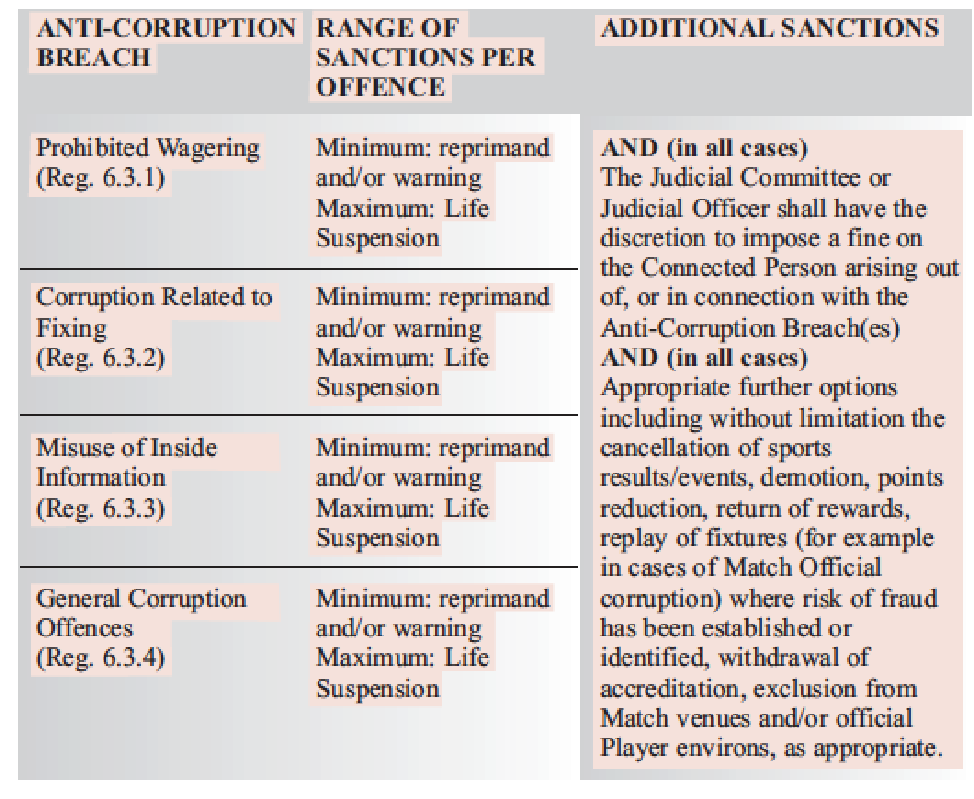 